Creating Demographic Reports in EHRMa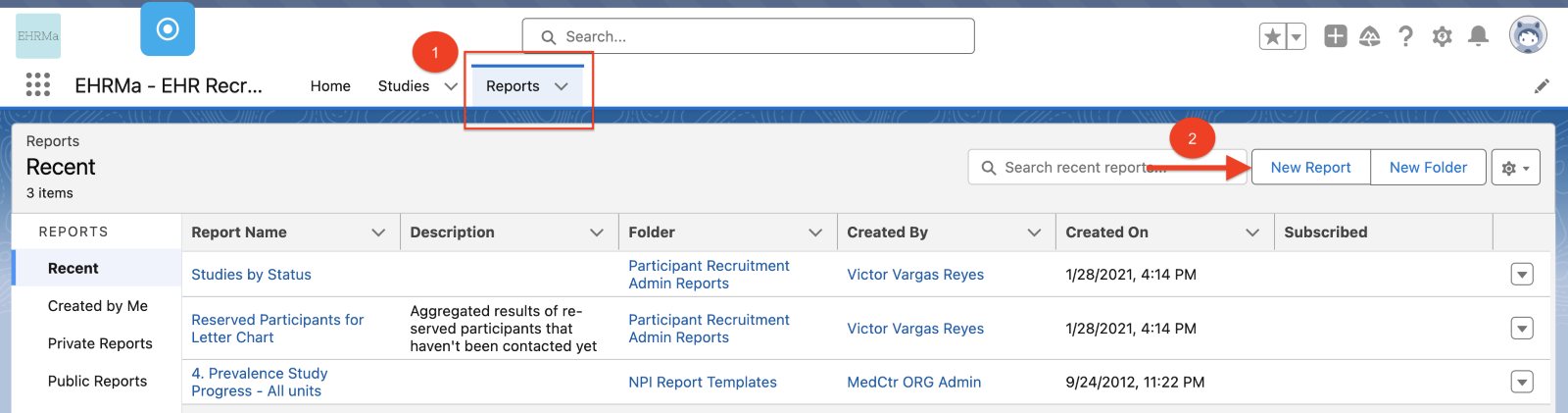 1. Login to EHRMa application -> Open Report tab. 2. Click on ‘New Report’ button to Create a Report. 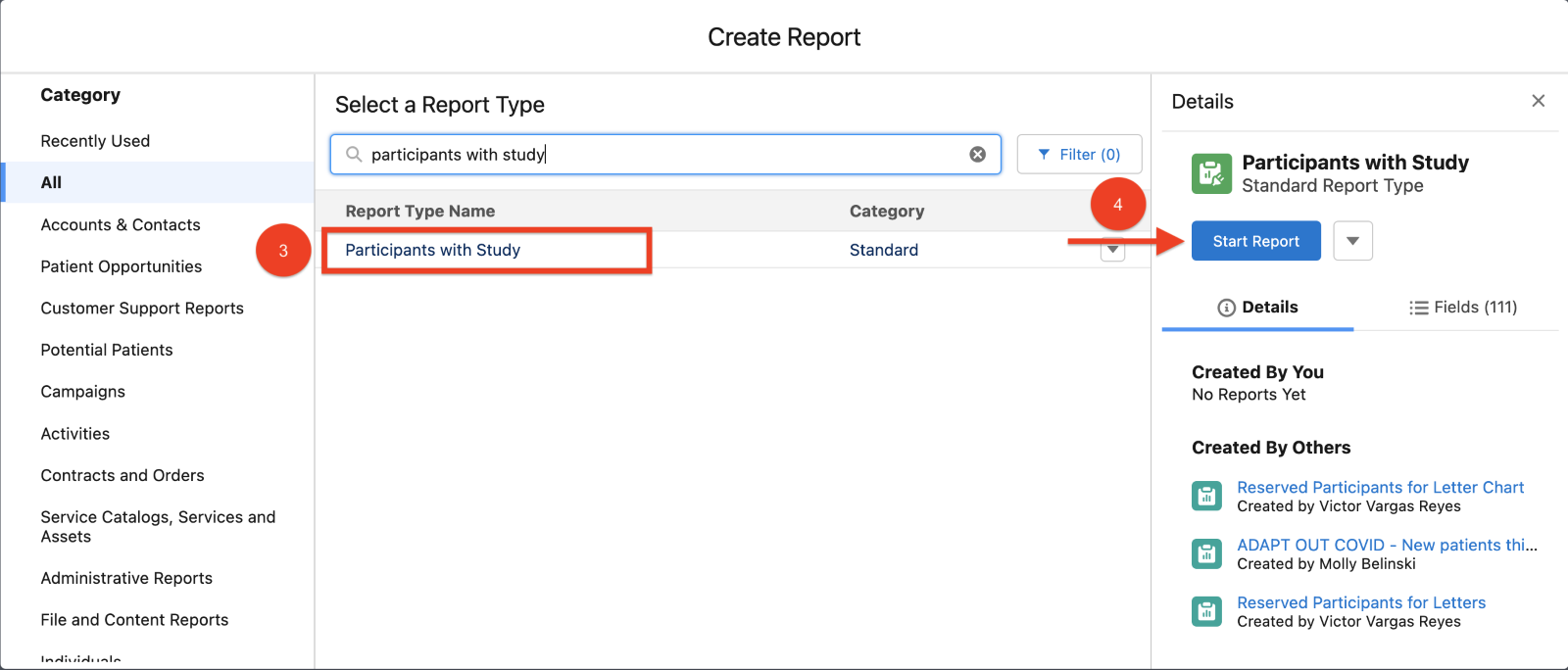 3. Select ‘Participant with Study’ report type. 4. Click ‘Start Report’ button. 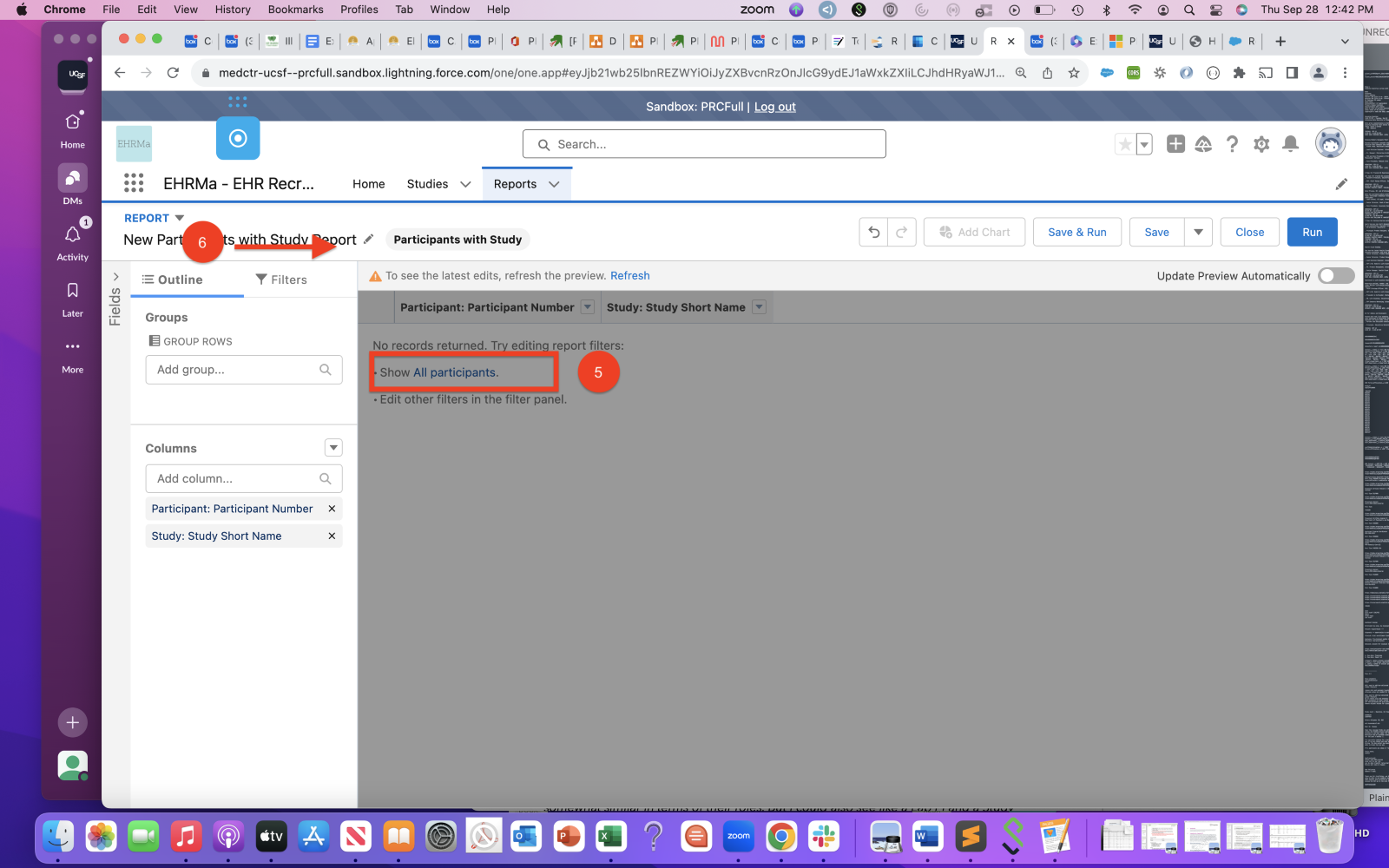 5. Click to Show All Participants. 6. Update the name of the report to a meaningful name. 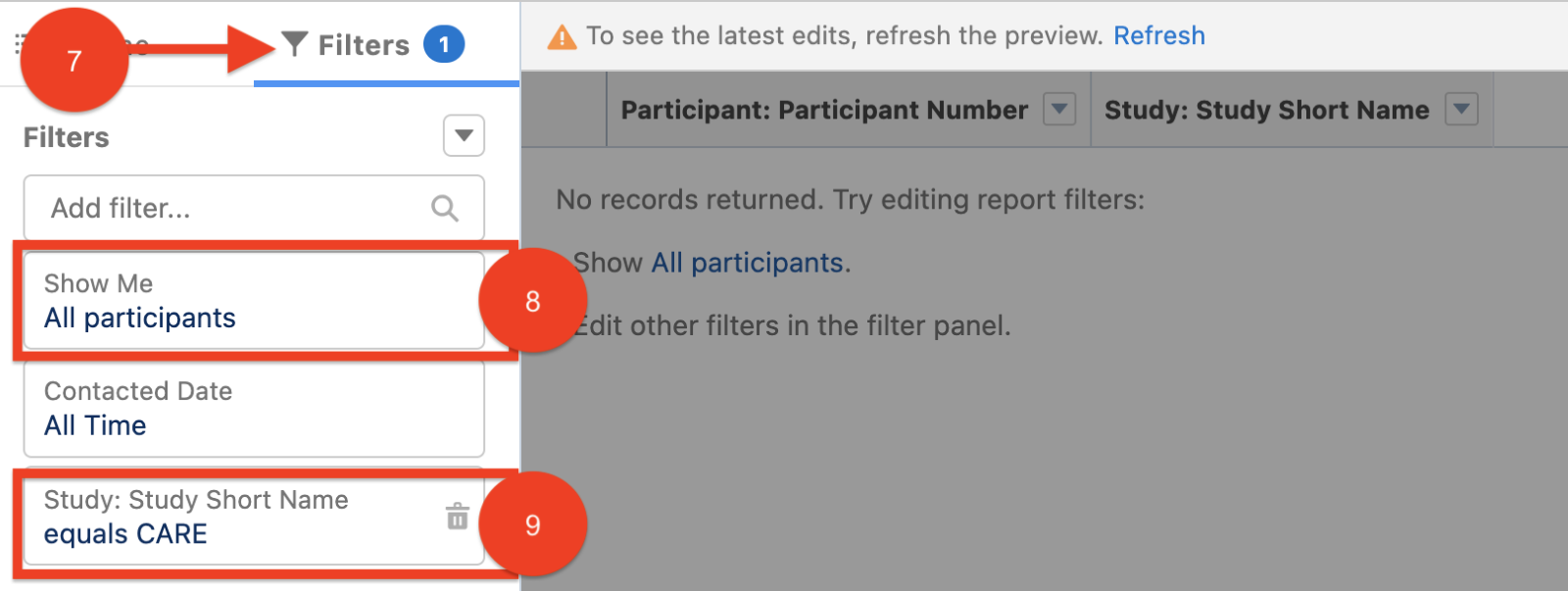 7. Navigate to ‘Filters’ tab. 8. Confirm ‘All participants’ filter is set. 9. If needed, apply a filter to display a specific study. For example: Study Short Name = CARE. 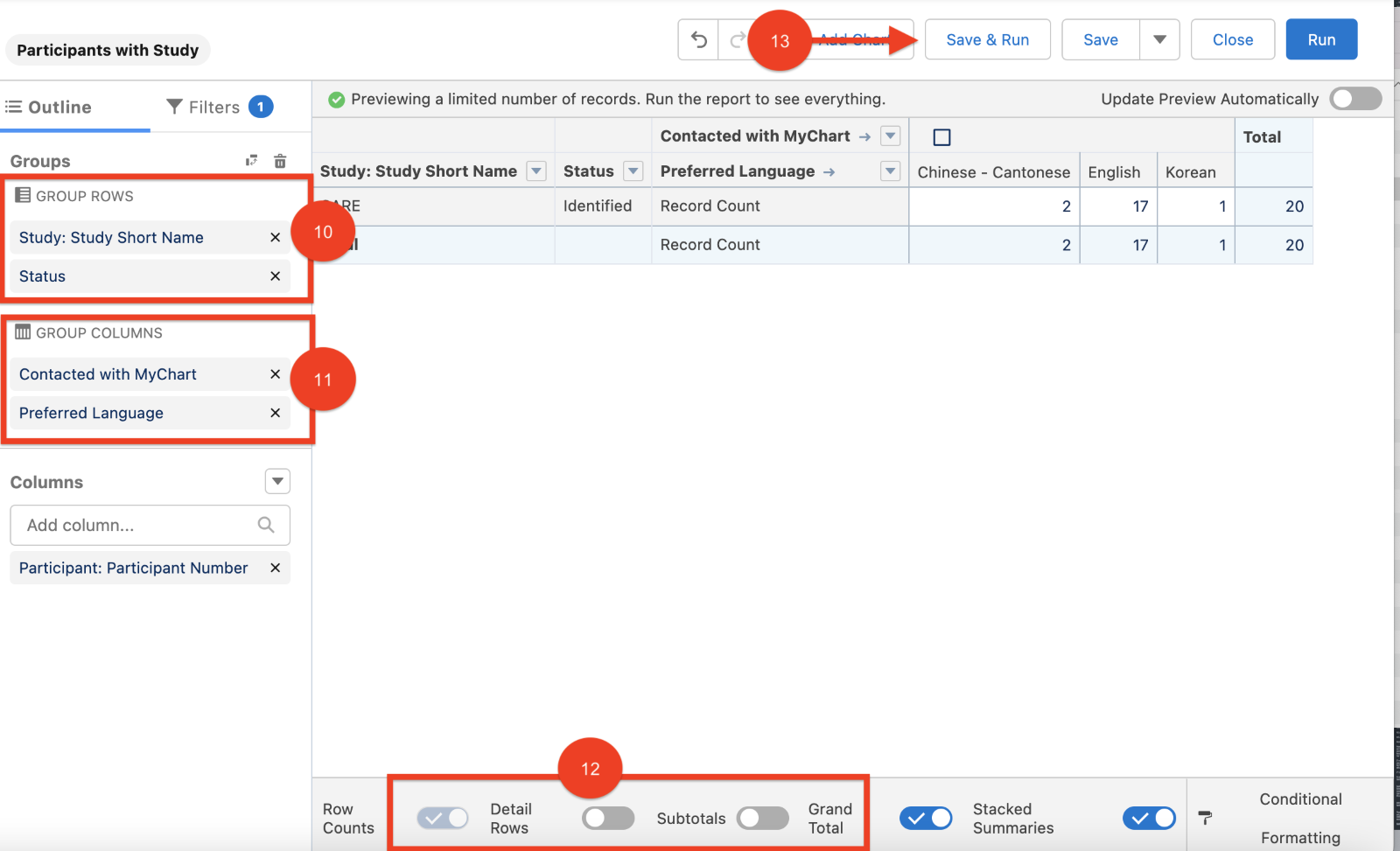 10. Open Outline Tab and add GROUP ROWS filters. 11. Select up to two GROUP COLUMS filters. NOTE: all dashboard variables are available for reporting, for example, Preferred Language, gender, ethnicity, race, city, etc. 12. Configure report display options. 13. Click ‘Save & Run’ to generate a report. 